2011 SINGAPORE OPEN SCRABBLE® CHAMPIONSHIP  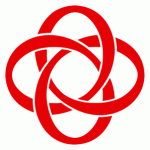 26 – 27 . 11. 2011    Thomson Community Club  194 Upper Thomson Road, Singapore 574339.  62516344  Updates: www.toucanet.comENTRY FORMInstructionsPlease return this form with payment (by post or by hand) to “Thomson Community Club, 194 Upper Thomson Road, Singapore 574339” by the closing date of Monday 31st October 2011. Do not mail cash.Updates and prize structure will be posted in due course to the Scrabble Association website at www.toucanet.comFill in one form for each registrant. Player substitutions will not be permitted. Payment for several registrants may be combined in a single cheque. Receipts will be issued.For cheque payment, please make out the crossed cheque to "THOMSON CCMC".  Write the name of all entrants covered by the cheque on the reverse of the cheque. Eligibility for divisions A, B and C will be posted on www.toucanet.com for players with Singapore ratings. The organisers will accept entries on a first-come first-served basis, and reserve the right to decline entries as they see fit, or if capacity is exceeded.  The organizers reserve the right to amend, withdraw or cancel the competition for any reason at any timeEmail queries may be addressed to webmaster@toucanet.com.  The championship will be played to Scrabble Association Tournament Rules as available from the Association's website. The word source will be Collins Tournament & Club Word List 2007 as specified in the Rules.Participants will not hold the organisers liable for any injury or loss experienced as a result of their participation.Entry fees and eligibilities are as follows. Scrabble Association’s Ratings Officer will determine eligibility of players who have international or other national ratings. The Gibson rule may be used if a clear winner emerges before the final round.YOUR INFORMATIONJointly organised by the Scrabble Association, Singapore, Thomson CC and Thomson Sin Ming Court RC.  The support of HDB Recreation Club is gratefully acknowledged. Scrabble® is a trademark of J W Spear Ltd, a Mattel company.PRIZE STRUCTURETrophiesTrophies will be given for 1st to 4th place.Clarification: per Instruction 10, the Ratings Officer has directed that local players without any prior experience of playing in a rated tournament will be placed in Division C (or D if applicable).DIVISIONABCD (unrated)SA Members$25$25$20$5Non-members$30$30$25$5Students to JC level$15$15$15$5Eligibility by SA ratings as at 31st July 20111650 and above1450 to 1649; may opt to enter for A.1449 and below, may opt to enter for B (for Div B fee)Only Thomson CC constituents and students without a ratingReport at0845 both days0845 both days0830 Sunday only1230 Sunday onlyPairing12 rounds Australian, 4 rounds KOTH 12 rounds Australian, 4 rounds KOTH 6 rounds Australian, 2 rounds KOTH3 rounds AustralianNAMEMr/Mdm/Ms/DrADDRESSIC  or PASSPORT NUMBER (Non-residents must present identification to claim prizes.)PHONE NUMBER(S)EMAIL ADDRESSDIVISION (circle one)A                 B                  C                 D        EQUIPMENTWill you be bringing a Scrabble set? Yes/NoWill you be bringing a chess clock? Yes/NoSIGNATURE and DATEDIVISION/$ABCD1st300200100402nd20010080303rd1008050204th60503010